TISZAVASVÁRI VÁROS ÖNKORMÁNYZATAKÉPVISELŐ-TESTÜLETE72/2019. (II.28.) Kt. számú határozataTiszavasvári Város Önkormányzata 2019. évi éves ellenőrzési tervének módosításáról Tiszavasvári Város Önkormányzata Képviselő-testülete a „Tiszavasvári Város Önkormányzata 2019. évi éves ellenőrzési tervének módosításáról” szóló előterjesztést megtárgyalta és az alábbi határozatokat hozza:1.) Elfogadja Tiszavasvári Város Önkormányzatának 2019. évi éves ellenőrzési tervét, a határozat 1. melléklete szerinti tartalommal.  Határidő: folyamatos	Felelős: Ostorháziné dr. Kórik Zsuzsanna jegyző2.) Hatályon kívül helyezi Tiszavasvári Város Önkormányzata Képviselő-testülete 329/2018. (XII. 19.) Kt. számú határozatának az önkormányzat éves ellenőrzési tervét tartalmazó 2-8. mellékleteit. Határidő: azonnal	Felelős: Ostorháziné dr. Kórik Zsuzsanna jegyző	Szőke Zoltán						Ostorháziné dr. Kórik Zsuzsanna	polgármester								jegyző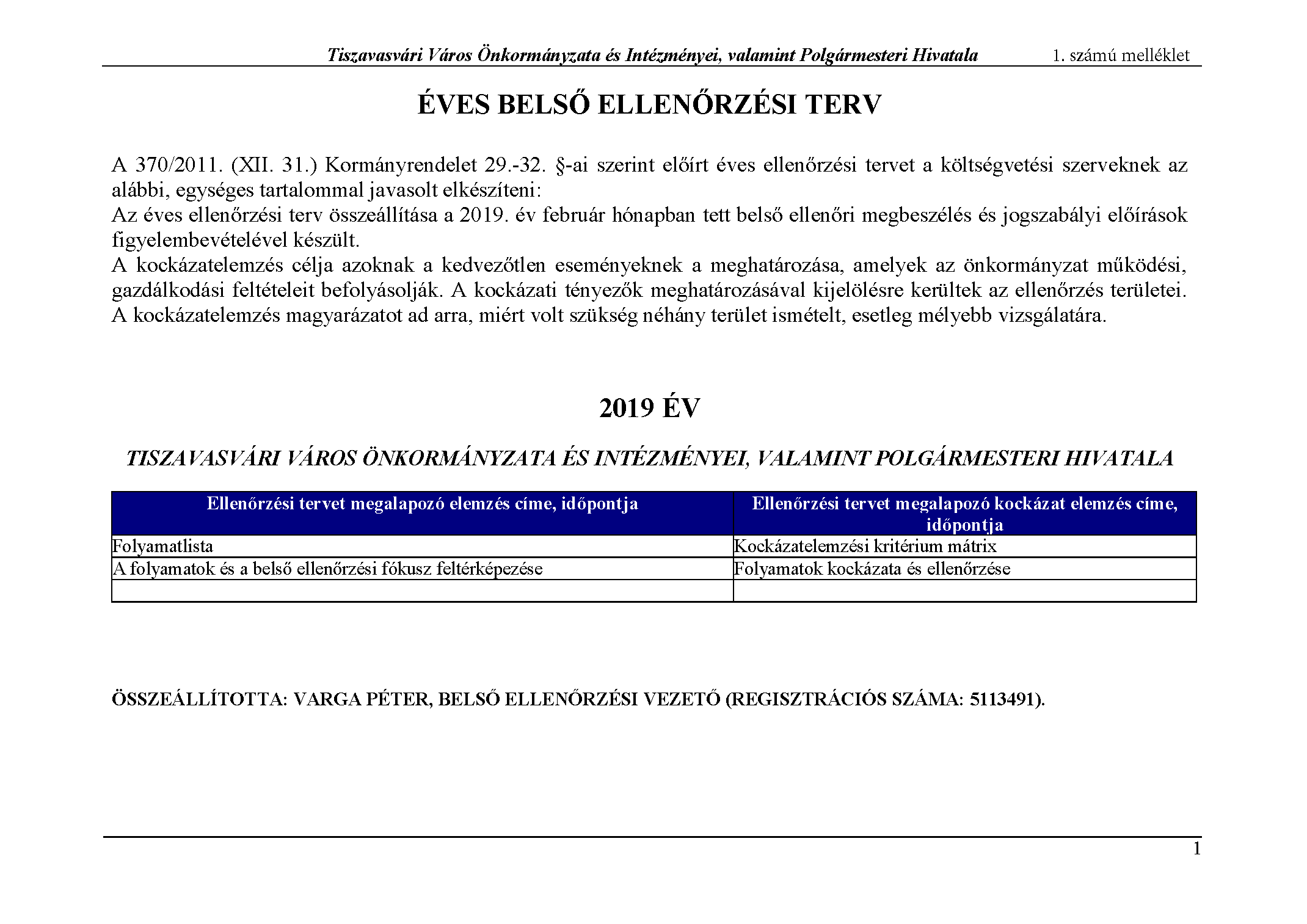 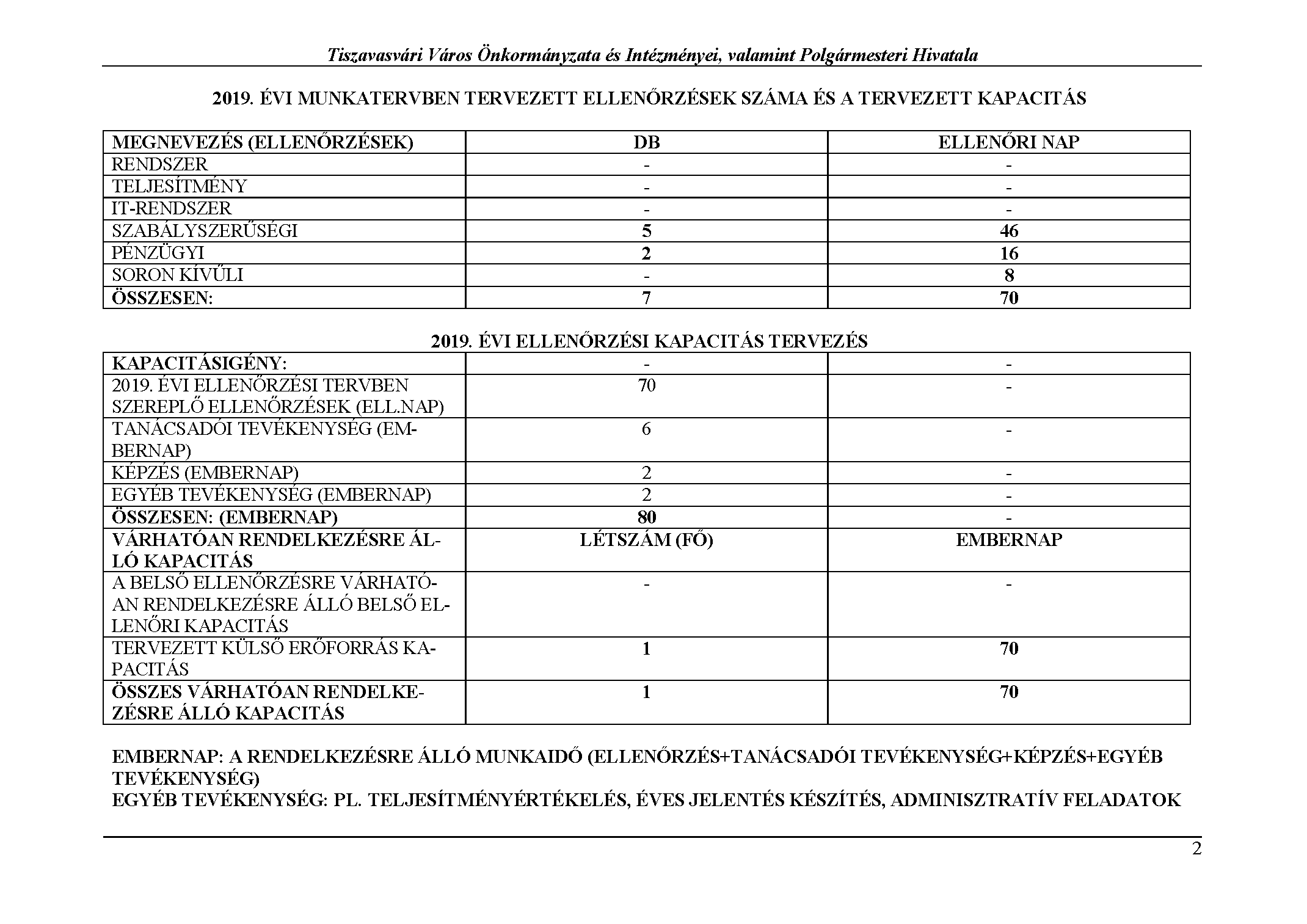 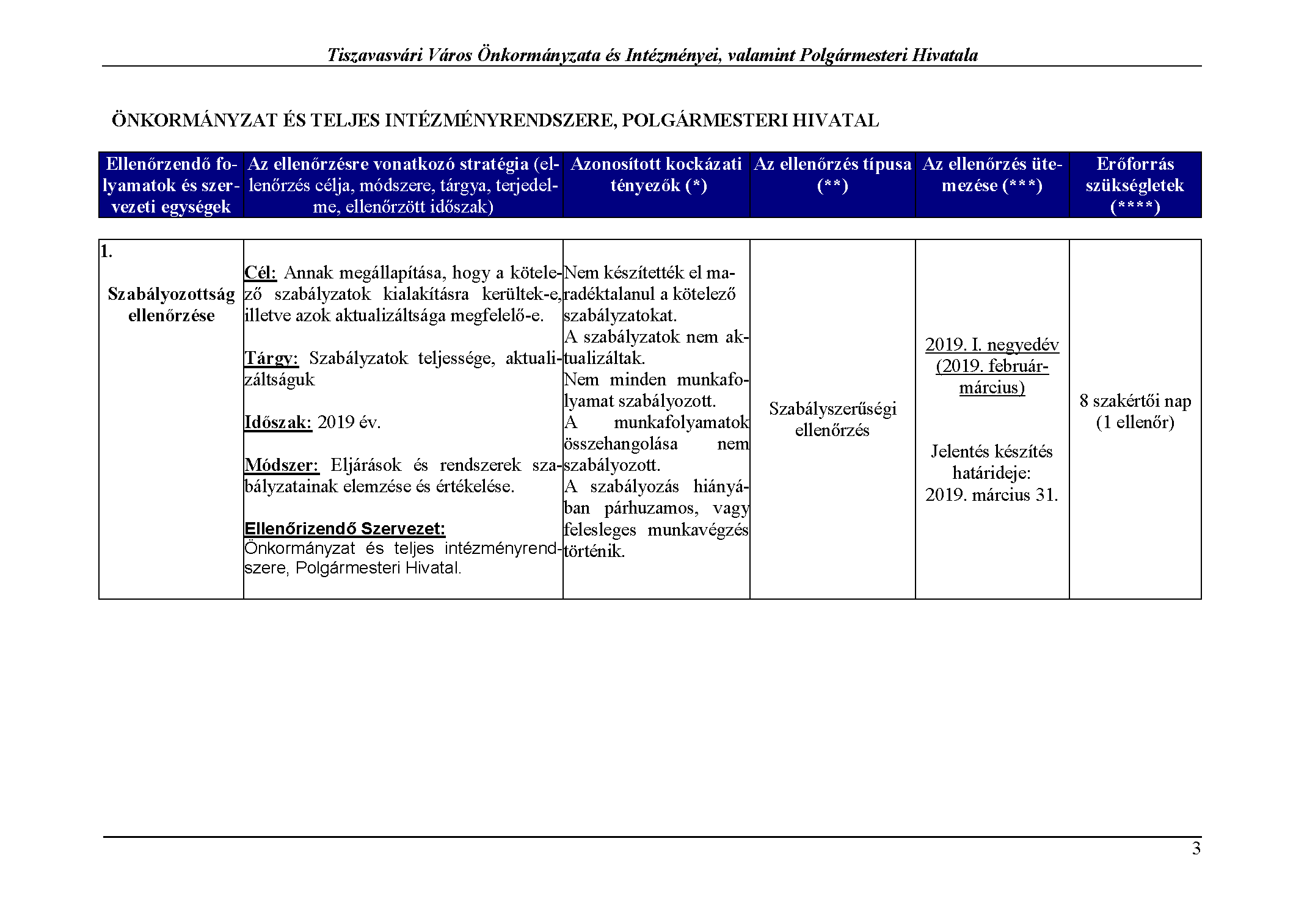 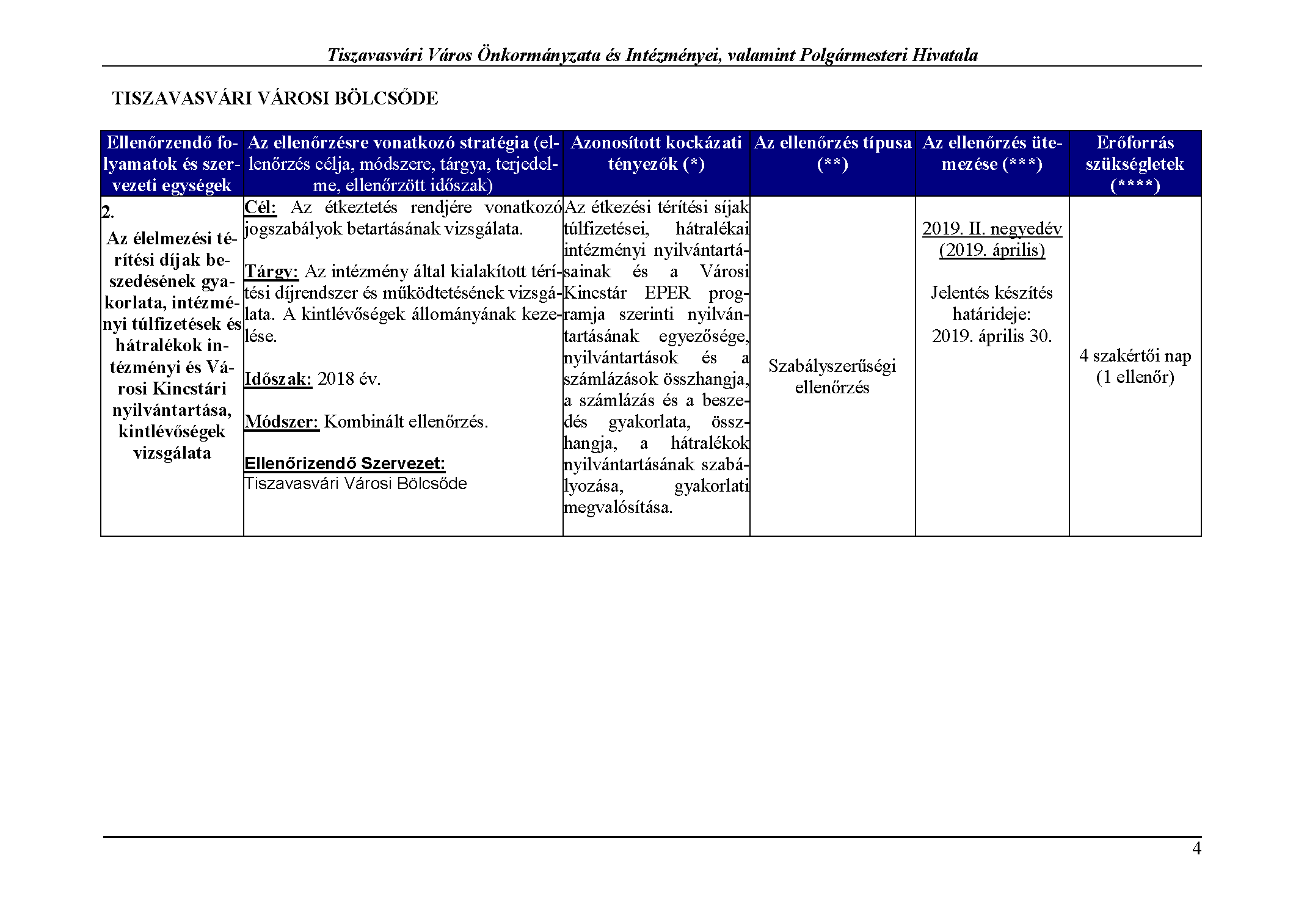 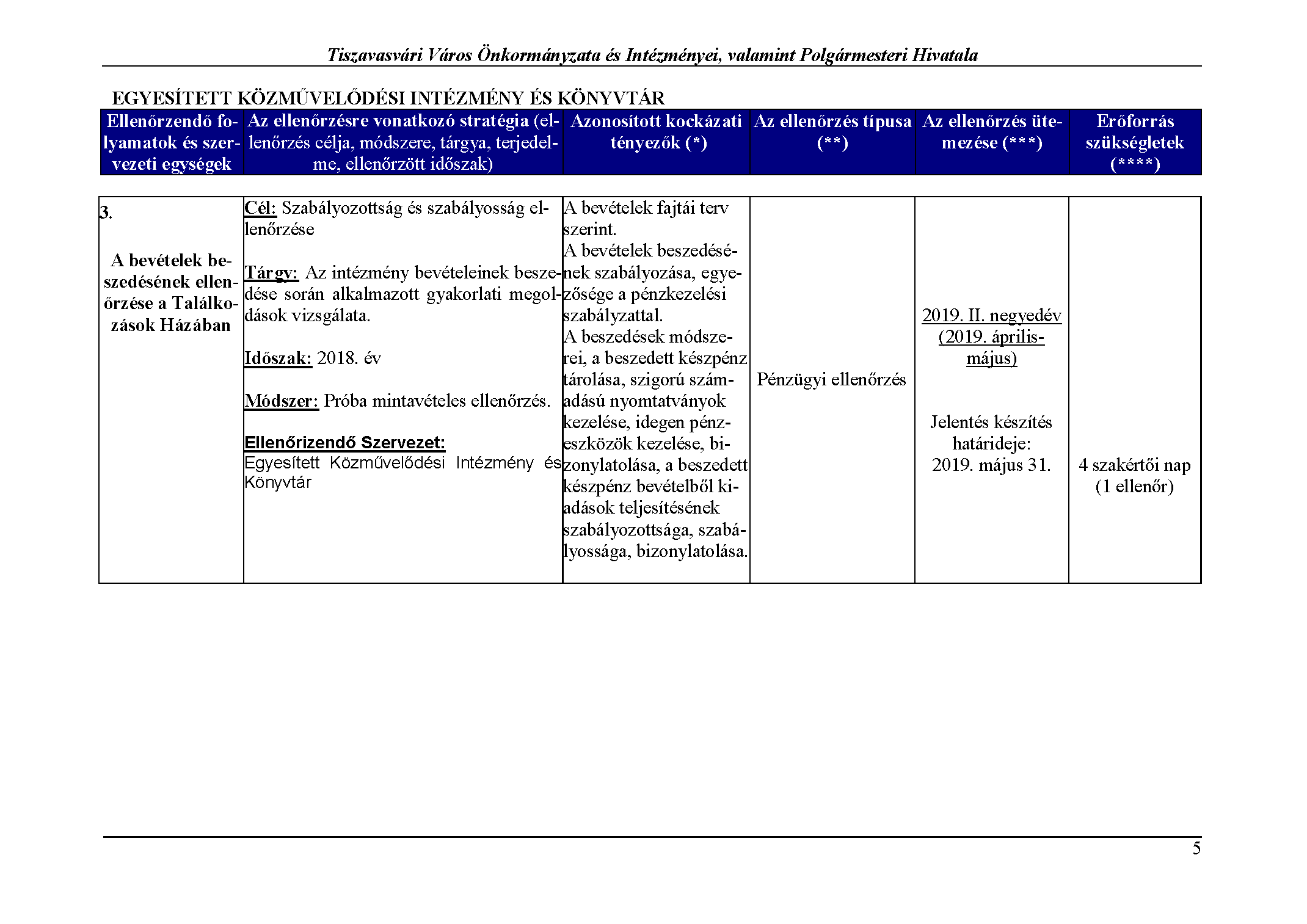 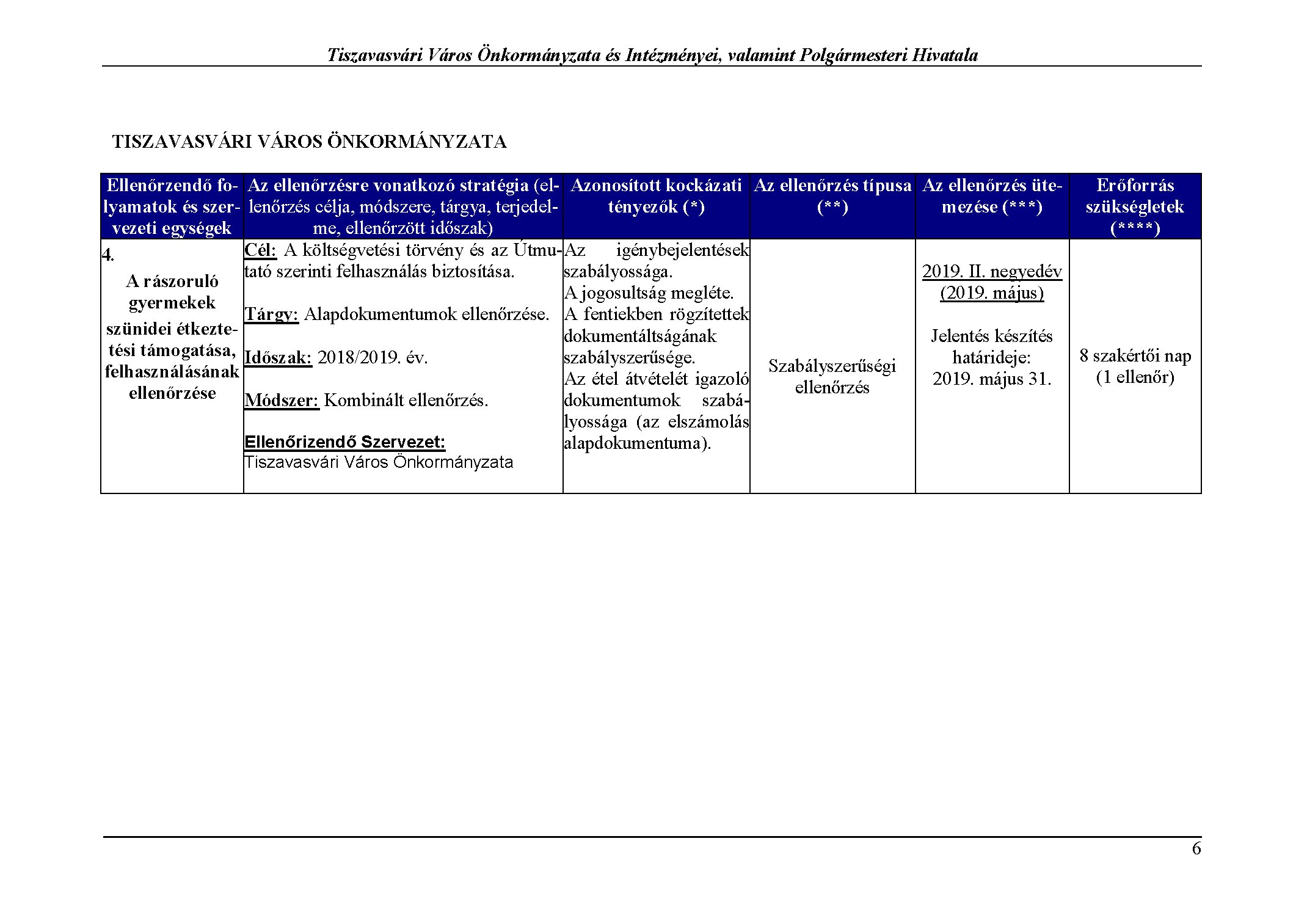 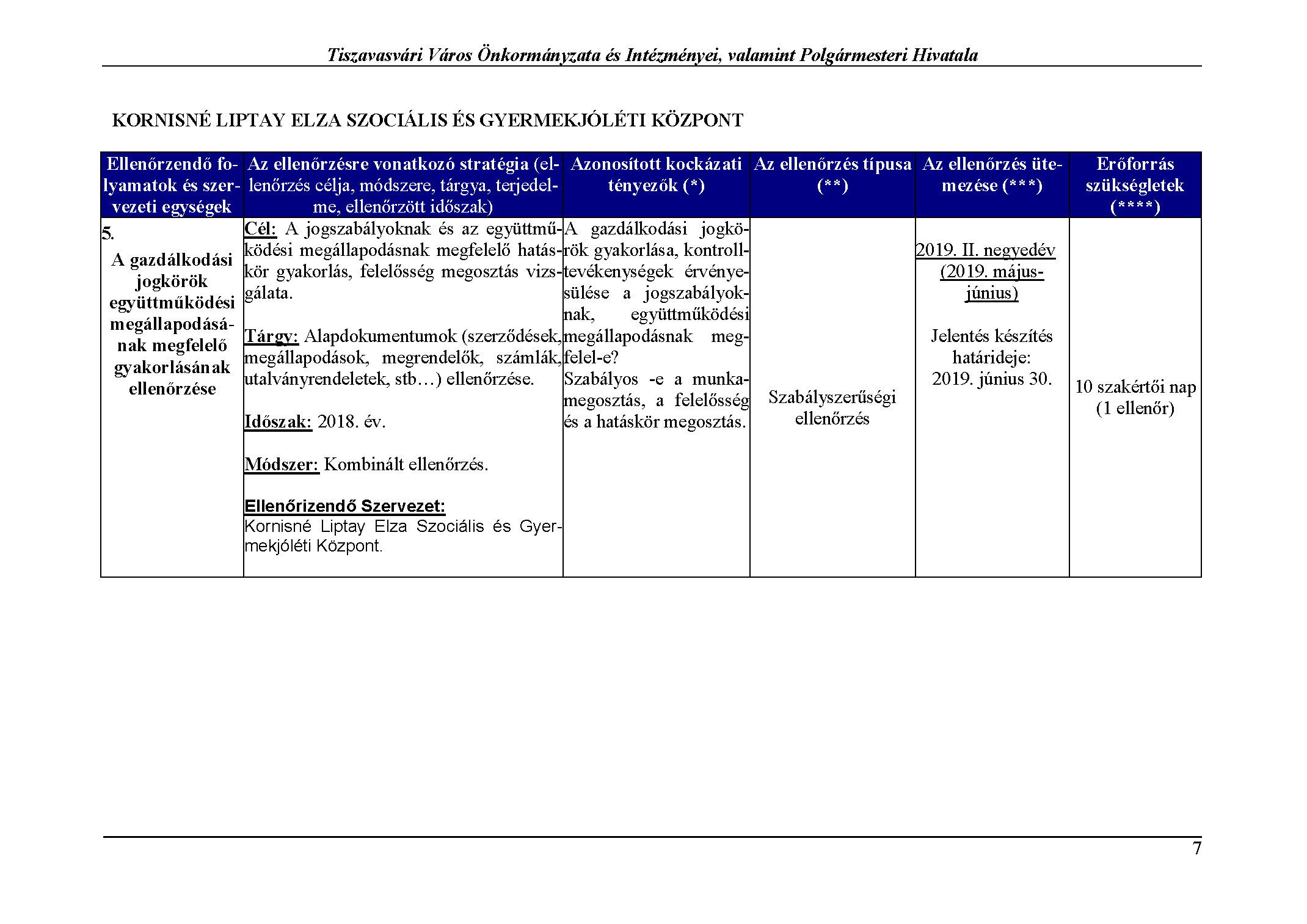 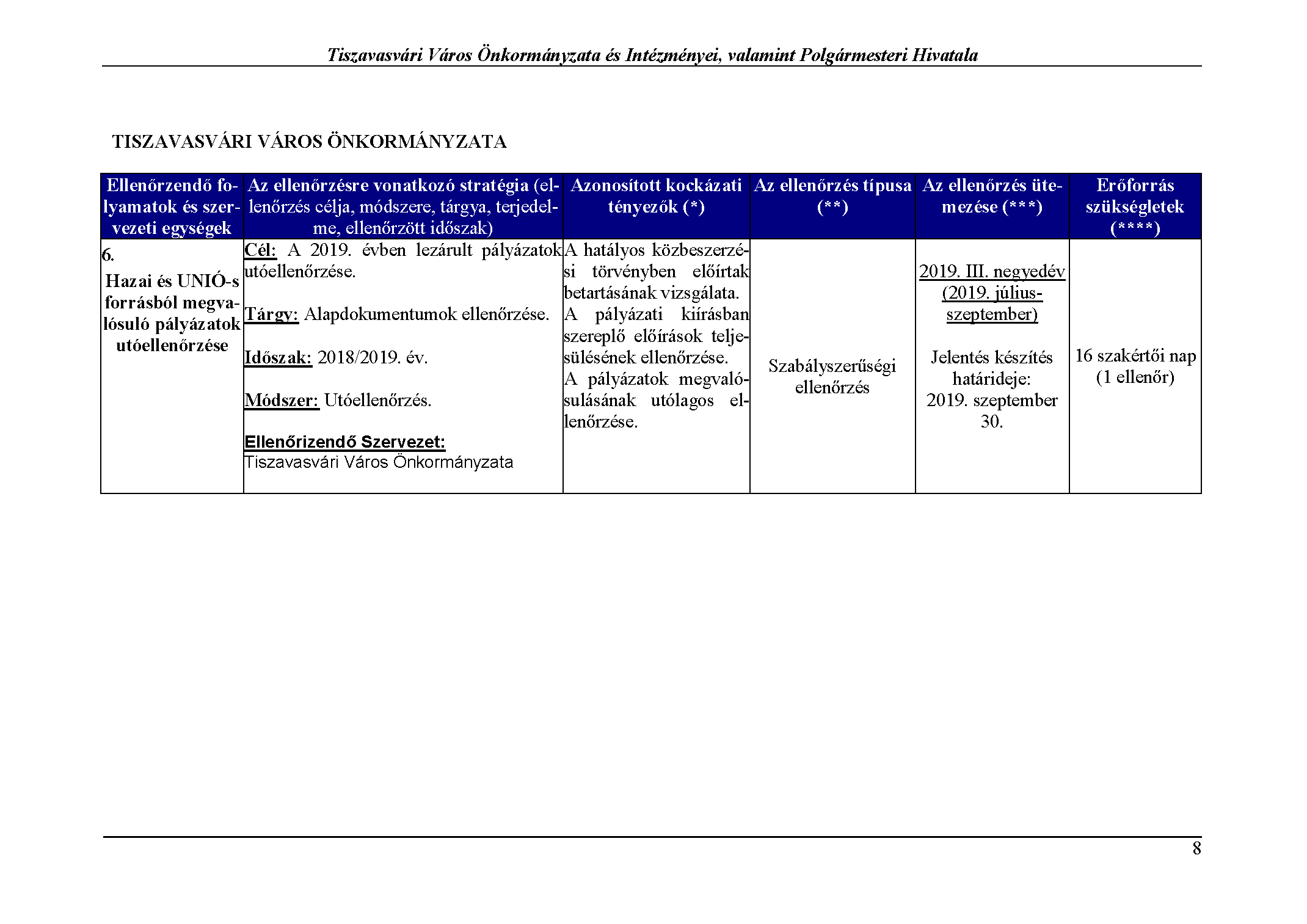 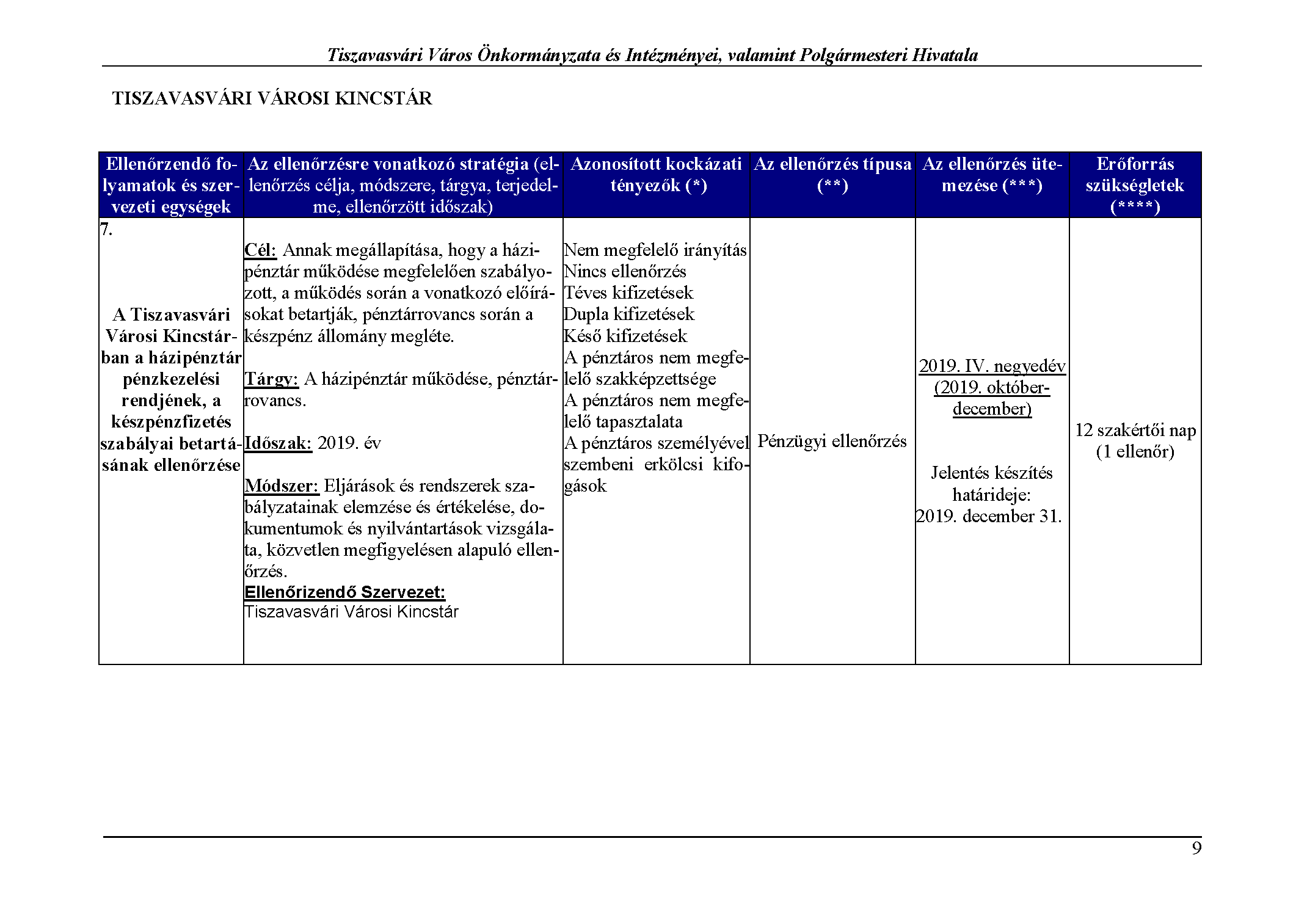 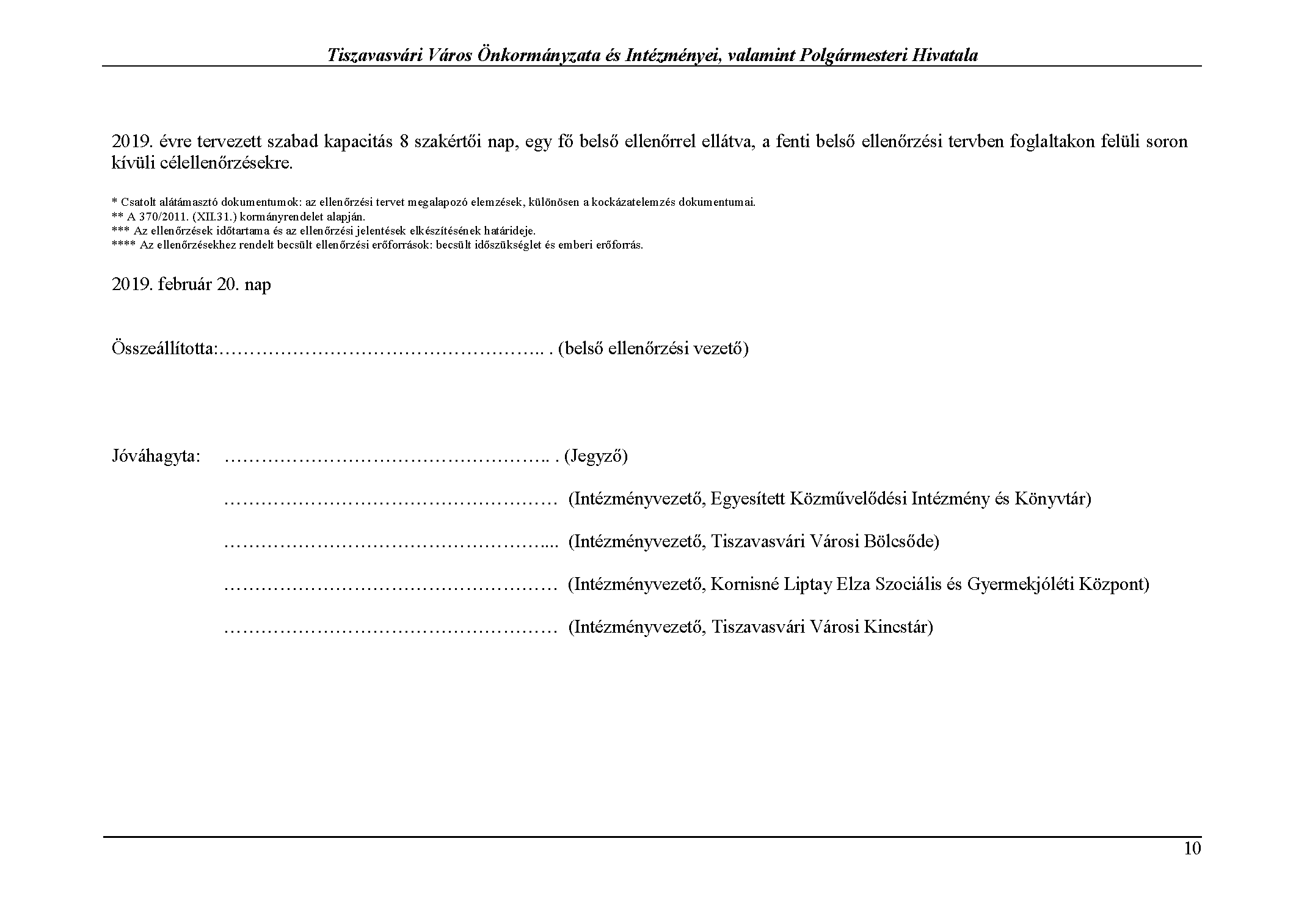 